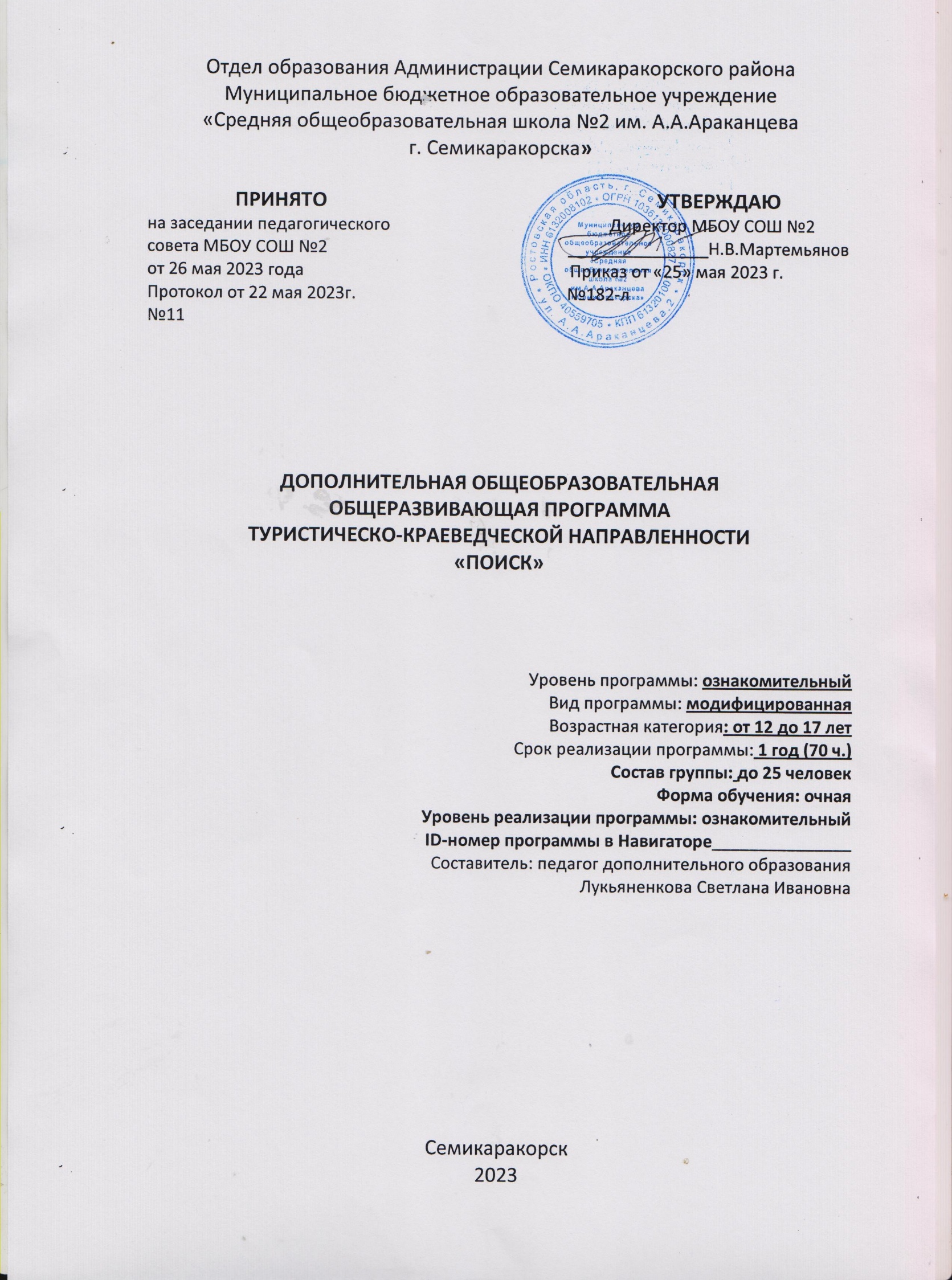 ОГЛАВЛЕНИЕРАЗДЕЛ КОМПЛЕКС ОСНОВНЫХ ХАРАКТЕРИСТИК  ПРОГРАММЫПОЯСНИТЕЛЬНАЯ ЗАПИСКАНаправленность и вид программыВ современной России на первом месте стоит возрождение в российском обществе чувства истинного патриотизма как важнейшей духовно-нравственной и социальной ценности. Именно поэтому сегодня заметно возрос интерес к изучению истории России через изучение истории своей малой родины.   Малая Родина ребенка – это и природа, которые его окружает, семья, дом, школа, это памятные места родного города, его исторические и культурные центры, предприятия, и, конечно, это люди, гордость и слава родного города. История малой Родины, история семьи помогают глубже осознать свою причастность к событиям, происходящим в стране, прививают чувство гордости за свою землю.  Проблема патриотического воспитания и гражданского становления подрастающего поколения сегодня одна из актуальных задач государства и общества. Особое место в воспитании подрастающего поколения отводится воспитанию патриотизма, чувства любви к Родине. Программа «Поиск» является модифицированной, При написании программы использовались: программа авторская программа туристско-краеведческого объединения «Юные краеведы»(составитель программы-Лунёва Ю.Г., учитель истории и кубановедения МОУ школы №82 г. Краснодара).Программа «Поиск» основывается на положениях основных законодательных, нормативных и рекомендательных актах Российской Федерации и Ростовской области.Направленность программы: туристическо-краеведческаяПрограмма нацелена на:создание условий для социального, культурного и профессионального самоопределения личности обучающихся;обеспечение целостности процесса психологического, физического, интеллектуального и духовного развития личности ребёнка;укрепление психического, физического здоровья детей;осуществление профилактики асоциального поведения;Новизна, актуальность и целесообразность программы.Новизна программы: Во-первых, в преемственности с программами основной школы, она дополняет основные образовательные курсы по истории и географии.Во-вторых, в вовлечении детей группы риска. Ориентированность данной программы на освоение социальных ценностей, формирования гражданского сознания, чувств и поведения обучающихся поможет проявить свои способности.Актуальность программы.Патриотизм – система ценностей, которыми располагает человек и общество; важнейший духовно-нравственный фактор сохранения общественной стабильности, независимости и безопасности государства. В настоящее время в нашей стране возрождается система патриотического воспитания детей и подростков. Данная образовательная программа является средством  развития мотивации, творческого потенциала обучающихся в процессе совместной добровольной, продуктивной творческой деятельности. Программа также повышает интерес к занятиям физической культурой, военным делом и создает пространство здорового образа жизни для ребенка.   Программа ориентирована на освоение социальных ценностей, формирования гражданского сознания, чувств и поведения обучающихся, подготовки их к жизни в обществе. Педагогическая целесообразность программы.Занимаясь по программе «Группа «Поиск», обучающиеся имеют возможность не только овладеть теоретическими и практическими знаниями краеведения: занятия по программе помогают развитию сплоченности, дружбы, ответственности.Отличительные особенности программы Отличительной особенностью дополнительной общеразвивающей программы является то, что она совмещает патриотическую и краеведческую направленность.Адресат программы.Возраст обучающихся от 12 до 17 лет. Группы комплектуются обучающимися, не имеющими предварительной подготовки,). Количество человек в группе до 25 человек. В программе возможно участие детей с особыми образовательными потребностями: здоровья, талантливых (одарённых, мотивированных), детей, находящихся в группе риска.Занятия проводятся в группе, в соответствии с календарным учебным графиком. Формирование учебных групп осуществляется согласно санитарно-эпидемиологическим правилам и требованиям к наполняемости учебных групп.Уровень программы, объем и сроки реализации.Данная программа реализуется на ознакомительном уровне. Общее количество часов в год – 70 часов, 2 часа в неделю. Срок освоения программы –учебный год  (с 01.09 – 25.05).Форма обучения. Форма очная, очная с применением дистанционных образовательных технологий и электронного обучения. Тип занятий - комбинированный.Особенности организации учебного процесса.Занятия проводятся по темам сформированным в группы учащихся, являющихся основным составом объединения.Вид образовательной группы-разновозрастная. Состав группы – постоянный.Форма проведения занятий – групповая, индивидуальная.Виды занятий подбираются с учетом цели и задач, познавательных интересов и индивидуальных возможностей обучающихся, специфики содержания данной общеобразовательной программы и возраста учащихся (теоретические занятия, практические занятия, встречи с ветеранами военной службы, ветеранами боевых действий, экскурсии, уроки мужества, уроки истории).Образовательная деятельность осуществляется по следующим разделам:-теоретический-краеведение-экскурсионный-оформительскийЛичностное развитие обучающихся – одна из основных задач в реализации программы. Цель работы педагога в этом направлении – способствовать формированию гражданской позиции патриотизма и любви к Родине, способности выстраивать свою жизнь в границах достойной жизни достойного человека.На всём протяжении работы с детьми педагог формирует у занимающихся нравственные качества (честность, доброжелательность, самообладание, дисциплинированность, терпимость, коллективизм) в сочетании с волевыми качествами (настойчивость, аккуратность, трудолюбие).Воспитательные средства:личный пример и педагогическое мастерство педагога;высокая организация учебного процесса;атмосфера трудолюбия, взаимопомощи, творчества;дружный коллектив.Образовательная деятельность и воспитательная работа осуществляется в тесном взаимодействии с учреждениями Семикаракорского района (историко-краеведческий музей, районный архив и др.)Режим занятий.Занятия проводятся 1 раз в неделю по 2 учебных часа, где учебный часдля детей от 12 до 17 лет – 40 минут. Место проведения занятий – помещение школьного краеведческого музея «Истоки».Цель и задачи программы.Цель программы: развитие высокой социальной активности, гражданской ответственности, духовности, повышение эффективности нравственного воспитания.Задачи программы:Воспитательные:-воспитание  патриотизма-уважения к историческому прошлому и традициям  своей Родины-воспитание морально-этических и психологических принципов общения и сотрудничестваРазвивающие-развитие интеллектуальных способностей обучающихся.Образовательные:-формирование у обучающихся основ знаний по краеведению, истории донского края.СОДЕРЖАНИЕ ПРОГРАММЫУчебный планСодержание учебного плана.Планируемые результаты.Предполагаемый результат соответствует поставленной цели и комплексу задач. Успешное освоение образовательной программы «Группа «Поиск» может быть отслежено в следующем:Предметные результаты (характеризуют опыт ребенка в определенной деятельности, который приобретается и закрепляется в процессе освоения материала):- историю, традиции донского края;-имена героев Советского Союза района;-имена Героев Социалистического Труда и их достижения;-имена известных людей, чьи памятники имеются в городе;-Знать писателей и поэтов семикаракорцев.-Знать о героических выпускниках школы, защитниках Отечества.Личностные результаты (отражаются в индивидуальных свойствах ребенка, которые он должен приобрести в процессе освоения материала):-умение слушать и понимать  собеседника-осознавать личную ответственность за свои поступки на основе представлений о нравственно-этических нормах-оценивать поступки других с позиции добра и зла;Метапредметные (характеризуют уровень сформированности универсальных способностей детей, проявляющихся в познавательной и практической деятельности)Формирование межличностных отношений:- умение вести себя дружелюбно и уважительно по отношению к другим., - осознание личной ответственности за своё здоровье и окружающих, уважительное и заботливое отношение к людям старшего поколения и с нарушениями здоровья;Развитие нравственных качеств, творческих способностей, развитие умений соотносить поступки и события с принятыми этическими принципамиРаздел КОМПЛЕКС ОРГАНИЗАЦИОННО-ПЕДАГОГИЧЕСКИХ УСЛОВИЙ:2.  КАЛЕНДАРНЫЙ УЧЕБНЫЙ ГРАФИКФормы подведения итогов и оценочные материалыФормами подведения итогов реализации образовательной программы являются: Анализ результатов исследовательских работ, экскурсий и массовых мероприятий.Анализ результатов участия обучающихся в районных и областных конкурсах.Основной метод диагностики уровня обученности и воспитанности детей -педагогическое наблюдение.Уровень знаний и умений полученный  при теоретической подготовке при изучении разделов «Как у нас-то было на Тихом Дону», «Потомкам в наследство подвиг бессмертный» и «Начинается подвиг с присяги»  Формы проведения итогов реализации программы:открытые массовые мероприятия;Формы отслеживания фиксации образовательных результатов:журнал учета посещаемости;аналитическая справка.Формы предъявления и демонстрации образовательных результатов:конкурсы, массовые мероприятия.3. Оценочные материалы.Оформленные результаты поисков,  качество проведения экскурсий, участие в конкурсах.Методическое обеспечение программы.Методика работы по программе характеризуется общим поиском эффективных технологий, позволяющих воздействовать на воспитание в каждом обучающимся чувств сопричастности к истории страны и родного края, гордости за героизм и трудовые подвиги своего народа.Методы, используемые в процессе обученияВсе используемые методы условно можно разделить на группы:методы, оценивающие и стимулирующие деятельность личности;методы, побуждающие и формирующие определенную деятельность, сознание личности;методы самовоспитания, т.е. самоуправляемого воспитания, которое    подразумевает систему самостоятельных поисков.Рассмотрим более подробно используемые методы организации деятельности по программе.Метод убеждения – разъяснение, эмоционально-словесное воздействие, внушение, просьба.Словесные методы – рассказ, лекция, беседа, дискуссия, опрос, этическая беседа, диспут, инструкция, объяснение.Метод показа – демонстрация изучаемых действий, экскурсии, посещение  мероприятий районного музея и т.п. Метод упражнения – систематическое выполнение и повторение изучаемых действий, закрепление полученных умений, знаний и навыков.Метод состязательности – поддержание у обучающихся интереса к изучаемому материалу, проверка на практике действенности полученных знаний и умений, демонстрация достижений обучаемых, определение ошибок и путей их исправления.Работа с родителями (совместные исследования истории семьи, проведение массовых мероприятий) дает возможность для согласованного воздействия на обучаемого, педагогов и родителей.Основными формами обучения являются:теоретические занятия;практические занятия;конкурсы;встречи с ветеранами военной службы, ветеранами боевых действий;экскурсии.Образовательные технологии. Здоровьесберегающие технологии – это система работы образовательного пространства по сохранению и развитию здоровья. Огромное значение в работе детских объединений имеет обучение здоровому образу жизни, активной жизни, активной жизненной позиции.Технологии личностно-ориентированного обучения. В центре внимания– личность подростка, который должен реализовать свои возможности. Содержание, методы и приемы личностно-ориентированных технологий обучения направлены, прежде всего, на то, чтобы раскрыть и использовать субъективный опыт каждого учащегося, помочь становлению личности путем организации познавательной деятельности.Технология развивающего обучения является дополнением личностно-ориентированного обучения. Его цель – создание условий для развития психологических особенностей: способностей, интересов, личностных качеств и отношений между людьми; при котором учитываются и используются закономерности развития, уровень и особенности индивидуума.Технология сотрудничества – это технология совместной развивающей деятельности взрослых и детей, скрепленной взаимопониманием, проникновением в духовный мир друг друга, совместным анализом хода и результата этой деятельности.Игровые технологии. В основу положена игра как вид деятельности. Эта технология используется для обеспечения наибольшей активности обучающихся и достижения высокого уровня освоения содержания программы.Информационно-коммуникационные технологии. Это все технологии, использующие специальные технические средства (компьютер, аудио, кино, видео), т.е. компьютерную и информационную технику. Информационные и коммуникационные технологии (ИКТ) - это «широкий спектр цифровых техно-логий, используемых для создания, передачи и распространения информации и оказания услуг (компьютерное оборудование, программное обеспечение, телефонные линии, сотовая связь, электронная почта, сотовые и спутниковые технологии, сети беспроводной и кабельной связи, мультимедийные средства, а также Интернет)». В современной системе образования стремительно набирает скорость процесс внедрения информационно-коммуникационных технологий (ИКТ), обеспечение учебных учреждений компьютерной техникой, развитие телекоммуникаций, глобальных и локальных образовательных сетей. Это связано с тем, что информационная грамотность и культура стали залогом успешной профессиональной деятельности человека. Информационные технологии становятся неотъемлемой частью жизни современного человека. Владение ими ставится в один ряд с такими качествами, как умение читать и писать. Человек, умело, эффективно владеющий технологиями и информацией, имеет новый стиль мышления, принципиально иначе подходит к оценке возникшей проблемы, к организации своей деятельности.Условия реализации программы.Реализация дополнительной общеобразовательной общеразвивающей программы происходит в течение всего календарного года. 5.1. Кадровое обеспечение:Образовательный процесс по данной программе обеспечивается педагогом-библиотекарем, уровень которого соответствует требованиями профессионального стандарта, имеет опыт организации деятельности обучающихся, направленной на освоение дополнительных общеразвивающих программ. 5.2. Материально-техническое обеспечение:Необходимые ресурсы для проведения занятий: музейный  класс, Перечень оборудования, инструментов, материалов:Компьютер, сканер ,принтер, экран 5.3. Информационное обеспечение:pamyat-naroda.ru                http://pamyatdon.ru/kniga-pamyati-ro/     Психологическое обеспечение.Психологическое обеспечение программы включает в себя следующие компоненты:создание комфортной, доброжелательной атмосферы на занятиях;побуждение творческого воображения учащихся к практической и творческой деятельности;применение индивидуальных, групповых и массовых форм обучения;разработка и подбор диагностических материалов для определения уровня удовлетворённости учащихся и их родителей дополнительными образовательными услугами. СПИСОК ЛИТЕРАТУРЫФедеральные нормативные документыКонституция РФ (принята всенародным голосованием 12.12.1993 с изменениями, одобренными в ходе общероссийского голосования 01.07.2020).Федеральный закон Российской Федерации от 29.12.2012 г. №273-ФЗ (ред. от 17.02.2023); «Об образовании в Российской Федерации» (с изм. и доп., вступ. в силу с 28.02.2023, далее – ФЗ №273);Федеральный закон РФ от 24.07.1998 № 124-ФЗ «Об основных гарантиях прав ребенка в Российской Федерации» (с изменениями от 29.12.2022 г).Распоряжение Правительства РФ от 31.03.2022 г. № 678-р «Концепция развития дополнительного образования детей до 2030 года»Распоряжение Правительства РФ от 29.05.2015 г. № 996-р «Стратегия развития воспитания в РФ на период до 2025 года».Приоритетный проект «Доступное дополнительное образование для детей» утвержденный 30.11. 2016 г. протоколом заседания президиума при Президенте РФ (в ред. от 27.09.2017).Федеральный проект «Успех каждого ребенка», утвержденный 07 декабря 2018 г.Приказ Министерства просвещения РФ от 27.07. 2022 г. № 629 « Об утверждении Порядка организации и осуществления образовательной деятельности по дополнительным общеобразовательным программам»Приказ Министерства образования и науки РФ от 23.08.2017 года № 816 «Об утверждении порядка применения организациями, осуществляющими образовательную деятельность, электронного обучения, дистанционных образовательных технологий при реализации образовательных программ»Приказ Министерства просвещения РФ от 03.09.2019 № 467 «Об утверждении Целевой модели развития региональных систем дополнительного образования детей» (в редакции от 02.02.2021 г).Письмо Министерства просвещения РФ от 30.12.2022 № АБ-3924/06 «Создание современного инклюзивного образовательного пространства для детей с ограниченными возможностями здоровья и детей-инвалидов на базе образовательных организаций, реализующих дополнительные общеобразовательным программы в субъектах РФ.Письмо Министерства просвещения РФ от 1.08.2019 г. № ТС- 1780/07 «О направлении эффективных моделей дополнительного образования для обучающихся с ОВЗ» Постановление Главного государственного санитарного врача Российской Федерации от 28.09.2020 №28 «Об утверждении санитарных правил СП2.4. 3648-20 «Санитарно-эпидемиологические требования к организациям воспитания и обучения, отдыха и оздоровления детей и молодежи»;Постановление Главного государственного санитарного врача Российской Федерации от 29.01.2021 № 2 «Об утверждении санитарных правил и норм СанПин 1.2.368521 «Гигиенические нормативы и требования к обеспечению безопасности и (или) безвредности для человека факторов среды обитания» (разд. 6 Гигиенические нормативы по устройству, содержанию и режиму работы организаций воспитания и обучения, отдыха и оздоровления дететй и молодежи»).Приоритетный проект «Доступное дополнительное образование детей», утвержден президиумом Совета при Президенте РФ по стратегическому развитию и приоритетным проектам от 30.11.2016 г. № 11;Концепция общенациональной системы выявления и развития молодых талантов, утвержденной Президентом Российской Федерации (от 3 апреля 2012  г. № Пр-827).Указ Президента Российской Федерации « Об объявлении в Российской Федерации десятилетия детства» (№ 240 от 29 мая 2017 года).Региональные нормативные документыПостановление Правительства Ростовской области от 08.12.2020 № 289 «О мероприятиях по формированию современных управленческих решений и организационно-экономических механизмов в системе дополнительного образования детей в Ростовской области в рамках федерального проекта «Успех каждого ребенка» национального проекта «Образование».Приказ Министерства общего и профессионального образования Ростовской области от 14.03.2023 г. № 225 «О проведении независимой оценки качества дополнительных общеобразовательных программ в Ростовской области».Информационные источники для педагогаВеряскина, О.Г. Страницы истории донского края/ О.Г. Веряскина.- Ростов н/Д: Донской издательский дом, 2006.-48 с.История Донского казачества.- Ростов н/Д: ООО Терра, 2005.- 312 с.Как у нас-то было на тихом Дону/ Л.Новак , Н.Фрадкина, А.Мовчан: историко-этнографические очерки.- Ростов н/Д: Ростовкнига, 2013.-140 с.: ил.Информационные источники для детей и родителейАстапенко Г.Д. Быт. обычаи и праздники донских казаков 17-20 веков. Батайское книжное издательство, 2002г .228 с., илл.Кондратенко В.А. Не иссякнет твой блеск, «Жемчужина Дона»: Документальное повествование. –Ростов-на-Дону, издательство «Малыш»,2004- 320с., илл.№п/пРазделСтраницыРАЗДЕЛ 1. КОМПЛЕКС ОСНОВНЫХ ХАРАКТЕРИСТИК ПРОГРАММЫРАЗДЕЛ 1. КОМПЛЕКС ОСНОВНЫХ ХАРАКТЕРИСТИК ПРОГРАММЫРАЗДЕЛ 1. КОМПЛЕКС ОСНОВНЫХ ХАРАКТЕРИСТИК ПРОГРАММЫ1.1 ПОЯСНИТЕЛЬНАЯ ЗАПИСКА1.1.1Направленность и вид программы31.1.2Новизна, актуальность и целесообразность программы31.1.3Отличительные особенности программы41.1.4Адресат программы 41.1.5Уровень программы, объем и сроки реализации41.1.6Форма обучения41.1.7Особенности организации образовательного процесса41.1.8Режим занятий51.2ЦЕЛЬ И ЗАДАЧИ ПРОГРАММЫ1.2.1Цель программы51.2.2Основные задачи программы51.3СОДЕРЖАНИЕ ПРОГРАММЫ1.3.1Учебный план71.3.2Содержание учебного плана81.4ПЛАНИРУЕМЫЕ РЕЗУЛЬТАТЫ9РАЗДЕЛ 2. КОМПЛЕКС ОРГАНИЗАЦИОННО-ПЕДАГОГИЧЕСКИХ УСЛОВИЙРАЗДЕЛ 2. КОМПЛЕКС ОРГАНИЗАЦИОННО-ПЕДАГОГИЧЕСКИХ УСЛОВИЙРАЗДЕЛ 2. КОМПЛЕКС ОРГАНИЗАЦИОННО-ПЕДАГОГИЧЕСКИХ УСЛОВИЙ2.1КАЛЕНДАРНЫЙ УЧЕБНЫЙ ГРАФИК102.2.Формы подведения итогов и оценочные материалы142.3.Оценочные материалы152.4.Методическое обеспечение программы.152.5.Условия реализации программы162.5.1Кадровое обеспечение 162.5.2Материально-техническое обеспечение 162.5.3Информационное обеспечение162.6СПИСОК ЛИТЕРАТУРЫ2.6.1Нормативно-правовые документы172.6.2Информационные источники для педагога182.6.3Информационные источники для детей и родителей182.7ПРИЛОЖЕНИЕБлокНаименование раздела, темыКоличество часовКоличество часовКоличество часовФормы контроля, аттестацииБлокНаименование раздела, темыВсего часовТеорияПрактикаФормы контроля, аттестации1.Вводное занятие211Педагогическоенаблюдение2.История Донского края «Как у нас-то было на Тихом Дону»1284Экскурсиидля начальнойшколы3.Героический подвиг казаков «Потомкам в наследство – подвиг бессмертный»22166Подготовка видеофильмадля уроков мужества4.Культурное и литературное наследие «Хвала земле, что чтит певцов своих»422Подготовка сценарияУстного журнала5Наши выпускники –защитники ОтечестваНачинается подвиг с присяги»844Урок мужества5.Трудовой подвиг земляков- «Звезды Семикаракорского района»1064Подготовка презентациидля уроков истории7.Акция «Спасибо деду за Победу»624Презентациядля проведения Уроков честиИтоговое занятие2-2Подведение итоговВсего:Всего:663927№	Модуль/темаСодержание Практика 1Вводное занятие - 2 часаСодержание программы, задачи обучения по каждому разделу Обязанности обучаемых и правила их поведения на занятиях. Инструктаж по ТБ.Деловая игра2История Донского края «Как у нас-то было на Тихом Дону» -12 час. От  времен Дикого поля до регулярных казачьих сотен Войска Донского. Великие полководцы Донского края в войнах прошлых веков. Роль семьи в жизни казака. Воспитание казачат. Женщина-казачка. Казачьи станицы. Оформление альбомов, выставки «Казачий курень»3Героический подвиг казаков «Потомкам в наследство – подвиг бессмертный»- 22 часаОсновные сражения Великой Отечественной войны и участие в них наших земляков. Героические имена. Памятные герои семьи.  Дни воинской славы России в годы Отечественной войны.Поиск материалов по героям-прадедам в Интернете4Трудовой подвиг земляков- «Звезды Семикаракорского района» -10 час.Семикаракорск до и после войны. Трудовые достижения земляков. Герои Социалистического Труда. Почетные граждане г. Семикаракорска. Имена земляков в названиях улиц города.Занятие на сайте г.Семикаракорска,Посещение районного краеведческого музея5Культурное и литературное наследие «Хвала земле, что чтит певцов своих» -12часПисатели и поэты земли Семикаракорской. Наши земляки- известные артисты, художники и скульпторы. Великие люди в гостях у семикаракорцев.Работа в районном архиве с периодикой.6Наши выпускники –защитники Отечества«Начинается подвиг с присяги»- 10 час.Защитники Отечества в локальных войнах и военных конфликтах современности.Встреча с родственниками, оформление альбома7Итоговое занятие – 2 часаПодведение итогов, награждение активистовЗаметка на сайт школы№ДатаДатаТема занятияКол- во часовВремя проведения занятияФорма занятияМесто проведенияВремя проведенияФорма контроля№план.фак т.Тема занятияКол- во часовВремя проведения занятияФорма занятияМесто проведенияВремя проведенияФорма контроляВводное занятиеВводное занятиеВводное занятиеВводное занятие2121.09.235.09.23Вводное занятие: Инструктаж по ТБ. Содержание программы, задачи обучения по каждому разделу. Обязанности обучаемых и правила их поведения на занятиях.212-30-13-1012-30-13-10Комбинированное занятиеШк.музейПедагогическое  наблюдениеИстория донского края «Как у нас-то было на Тихом Дону –История донского края «Как у нас-то было на Тихом Дону –История донского края «Как у нас-то было на Тихом Дону –История донского края «Как у нас-то было на Тихом Дону –12348.09.2312.09.23Дикое поле212-30-13-10Теоретическое  занятиеШк.музейПедагогическое  наблюдение5615.09.2319.09.23Первые казачьи поселения. Городки, станицы. Быт казаков.Одежда, жилье, занятия.212-30-13-10Теоретическое занятиеШк.музейПедагогическоенаблюдение7822.09.2326.09.23Семья казака. Воспитание казачат. Отношение к старикам.Роль женщины212-30-13-10Теоретическое занятиеШк.музейПедагогическоенаблюдение91029.09.2303.10.23Казаки на службе России. Участие в войнах.  Казачьи атаманы. Герои- казаки.212-30-13-10Теоретическое занятиеШк.музейПедагогическое наблюдение 111206.10.2310.10.23Подготовка к казачьим посиделкам «Слава богу, что мы казаки!»212-30-13-10Практическое занятиеШк.музейПедагогическое наблюдение131413.10.2317.10.23Казачьи посиделки «Слава богу, что мы казаки!»212-30-13-10Практическое-Массовое мероприятиеШк.музейАнализ мероприятияГероический подвиг казаков. «Потомкам в наследство-подвиг бессмертный»Героический подвиг казаков. «Потомкам в наследство-подвиг бессмертный»Героический подвиг казаков. «Потомкам в наследство-подвиг бессмертный»Героический подвиг казаков. «Потомкам в наследство-подвиг бессмертный»22151620.10.2324.10.23Мобилизация земляков вначале войны. Добровольцы.Работа для фронта детей и женщин.212-30-13-10Теоретическое занятиеШк.музейПедагогическое   наблюдение171827.10.237.11.23Героические имена-Герои Советского Союза212-30-13-10ТеоретическоезанятиеШк.музейПедагогическоенаблюдение192010.11.2314.11.23Героические имена- Полные кавалеры ордена Славы212-30-13-10ТеоретическоезанятиеШк.музейПедагогическоенаблюдение212217.11.2321.11.23Подготовка к уроку мужества«Гордость Отечества, Слава Тихого Дона»212-30-13-10Практическое занятиеШк.музейПедагогическоенаблюдение232424.11.2328.11.23Проведение урока мужества «Гордость Отечества, Слава Тихого Дона»212-30-13-10Практическое занятиеШк.музейАнализ мероприятия252601.12.2305.12.23Наши земляки в боях за Москву212-30-13-10ТеоретическоезанятиеШк.музейПедагогическое  наблюдение 272808.12.2312.12.23Девушки-землячки на фронтах войны.212-30-13-10ТеоретическоезанятиеШк.музейПедагогическоенаблюдение293015.12.2319.12.23Сыны полков своей страны.Детство, опаленное войной212-30-13-10Теоретическое занятиеШк.музейПедагогическое  наблюдение313222.12.2326.12.23Семикаракорцы защитники Ленинграда212-30-13-10ТеоретическоезанятиеШк.музейПедагогическое  наблюдение333409.01.2412.01.24Казаки –защитники Сталинграда212-30-13-10ТеоретическоезанятиеШк.музейПедагогическое  наблюдение353616.01.2419.01.24Оформление презентации «Казаки в годы Великой Отечественной войны»212-30-13-10Практическое занятиеШк.музейПросмотр и разбор слайдовКультурное и литературное наследие «Хвала земле, что чтит певцов своих»       -4 часаКультурное и литературное наследие «Хвала земле, что чтит певцов своих»       -4 часаКультурное и литературное наследие «Хвала земле, что чтит певцов своих»       -4 часаКультурное и литературное наследие «Хвала земле, что чтит певцов своих»       -4 часаКультурное и литературное наследие «Хвала земле, что чтит певцов своих»       -4 часа373823.01.2426.01.24Культурное наследие. Поэты и писатели. В.А.Закруткин212-30-13-10Теоретическое занятиеШк.музейПедагогическое  наблюдение394030.01.2402.02.24Культурное наследие. Поэты и писатели. Б.Н.Куликов212-30-13-10Теоретическое занятиеШк.музейПедагогическое  наблюдение Наши выпускники – защитники Отечества                  «Начинается подвиг с присяги»    =8 часов                         Наши выпускники – защитники Отечества                  «Начинается подвиг с присяги»    =8 часов                         Наши выпускники – защитники Отечества                  «Начинается подвиг с присяги»    =8 часов                         Наши выпускники – защитники Отечества                  «Начинается подвиг с присяги»    =8 часов                         Наши выпускники – защитники Отечества                  «Начинается подвиг с присяги»    =8 часов                         Наши выпускники – защитники Отечества                  «Начинается подвиг с присяги»    =8 часов                         414206.02.2409.02.24Уходили парни изАфгана,212-30-13-10Теоретическое занятиеШк.музей2.026.02Педагогическое  наблюдение 434413.02.2416.02.24«Служу России»-выпускники-офицеры212-30-13-10Теоретическое занятиеШк.музейПедагогическое  наблюдение454620.02.2427.02.24Подготовка к уроку мужества«Время выбрало нас»212-30-13-10Теоретическое занятиеШк.музейПедагогическое  наблюдение 474801.03.2405.03.24Урок мужества«Время выбрало нас»212-30-13-10Массовое мероприятиеШк.музейАнализ урокаТрудовой подвиг земляков «Звезды Семикаракорского района»-10 часовТрудовой подвиг земляков «Звезды Семикаракорского района»-10 часовТрудовой подвиг земляков «Звезды Семикаракорского района»-10 часовТрудовой подвиг земляков «Звезды Семикаракорского района»-10 часовТрудовой подвиг земляков «Звезды Семикаракорского района»-10 часовТрудовой подвиг земляков «Звезды Семикаракорского района»-10 часовТрудовой подвиг земляков «Звезды Семикаракорского района»-10 часов495012.03.2415.03.24Восстановление народного хозяйства после войны.Орошение донских полей. Строительство новых совхозов и предприятий в районе212-30-13-10Теоретическое занятиеШк.музейПедагогическоенаблюдение515219.03.2422.03.24Героические имена передовиков.Герои СоциалистическогоТруда 212-30-13-10Теоретическое занятиеШк.музейПедагогическое  наблюдение52532.04.245.04.24Героические имена: Почетные граждане г.Семикаракорска212-30-13-10Практическое занятие в районном музееРайонный музейПедагогическое  наблюдение 555609.04.2412.04.24Имена земляков в названии улиц города212-30-13-10Теоретическое занятиеШк.музейПедагогическое  наблюдение575816.04.2419.04.24Урок памяти «Из одного металла льют медаль за бой, медаль за труд»212-30-13-10Практическое занятие-массовое  мероприятиеШк.музейПедагогическое  наблюдение  Акция «Спасибо деду за Победу»  - 6 часов  Акция «Спасибо деду за Победу»  - 6 часов  Акция «Спасибо деду за Победу»  - 6 часов  Акция «Спасибо деду за Победу»  - 6 часов  Акция «Спасибо деду за Победу»  - 6 часов  Акция «Спасибо деду за Победу»  - 6 часов596023.04.2426.04.24Сбор материалов к проведению урока мужества «Спасибо деду за Победу»212-30-13-10Теоретическое занятиеШк.музейПедагогическое   наблюдение616203.05.2407.05.24Подготовка к уроку мужества«Спасибо деду за Победу»212-30-13-10Теоретическое занятиеШк.музейПедагогическое  наблюдение 636414.05.2417.05.24Проведение урока мужества«Спасибо деду за Победу»212-30-13-10Массовое мероприятиеШк.музейПедагогическое  наблюдениеИтоговое занятие	   =2 часа					Итоговое занятие	   =2 часа					Итоговое занятие	   =2 часа					Итоговое занятие	   =2 часа					656621.05.2424.05.24Подведение итогов за год. Награждение активистов.212-30-13-10Практическое занятиеШк.музейАнализ работы за год